Приложение N°2 к приr<азу No ( ьо от О1.О8.2О18 г.ПОЛОЖЕНИЕo  предотвращении, выявлении  и урегулировании  ко11фликта интересов в ГБУЗ РК <<Республиканская детская инфекционная·клиническая больница>>1 .0	ОСНОВНЫЕ ПОНЯТИЯКонфликт интересов - ситуация, при которой у работника при осуществлении ими профессиональной деятельности возникает личная заинтересованность в получении лично либо через представителяматериальномV	выгоды  или иного преимущества,  которое  выявляет или можетповлиять на надлежащее	исполнение	ими профессиональных обязанностей.Положение	о	конфликте	интересов	-	это	внутренний	документ	--учреждения,	устанавлива.    ющииV	порядок	выявления	и	урегулированияконфликтов интересов, возникающих у работников учреждения в ходе выполнения ими трудовых обязанностей.2. Общие положенияНастоящее положение о предоставлении, выявлении и урегулировании конфликта интересов в ГБУЗ РК <<Республиканская детская инфекционная  клиническая  больница>> (Далее  -   Положение)  разработано  в соответствии с положениями Конституции Российской Федерации. Федерального закона от 25.12.2008 Nо273-ФЗ <<0 противодействии коррупции>>, иных нормативных правовых актов российской Федерации.Настоящее	Положение  определяет	общие		принципы	и  подходы-, а также	содержит	перечни	основных	мер,	которые	используются	ГБУЗ	РК '--""'<<Республиканская    детская    инфекционная     клиническая     больница>>  для предотвращения потенциального выявления и урегулирования возникшего конфликта интересов.Настоящее	Положение	обязательно	для	соблюдения	всемиработниками  ГБУЗ РК <<Республиканская детская инфекционная  клиническая больница>>.З.Ос11овные  принципы управле11ия ко11фликтом	и11тересовВ	основу	работы	по	управлению	конфликтом	интересов	положены следующие принципы:обязательность	раскрытия	сведений	о	реальном	или	потенциальномконфликте интересов;индивидуальное	рассмотрение		и	оценка	репутационных	рисков	для ГБУЗ	РК	<<Республиканская	детская	инфекционная	клиническая		больница>>'•	•при выявлении каждого конфликта интересов и его урегулирование;I<онфиде rц иальность процесса раскрытия сведений о I<онфлик"rе интересов и процесса его урегулирования;соблюдение	баланса	интересов	организации	и	работника	приурегулировании конфликта интересов;защита работника от преследования в связи с сообщением о конфликте интересов, который был своевременно раскрыт работником и урегулирован (предотвращен) ГБУЗ РК <<Республиканская детская инфекционная  клиническая больница>>.Обязанности	работников в связи с раскрытием и урегулированием конфликта интересовВ связи с раскрытием и урегулированием конфликта интересов работники обязаны:-	при	принятии	решенииV	по	деловым	вопросам	и	выполнении	своихтрудовых	обязанностей	руководствоваться	интересами	ГБУЗ	РК<<Республиканская	детская	инфекционная	клиническая	больница>>	без	учетасвоих личных интересов, интересов своих родственников  и друзеиV    ;избегать	(по возможности) ситуаций	и обстоятельств, которые	могут привести к конфликту интересов;раскрывать	возникший	(реальный)	или	потенциальный	конфликт интересов;содействовать урегулированию возникшего конфликта интересов.Предотвращение конфликта интересовВ целях предотвращения возникновения конфликта интересов распределение должностных обязанностей между работниками учреждения, осуществляется таким образом, чтобы исключить условия возникновения факторов, обуславливающих возникновение конфликта интересов.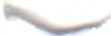 В целях предотвращения возникновения конфликта интересов работники  ГБУЗ  РК  <<Республиканская  детская  инфекционная  клиническая больница>> обязаны:соблюдать	требования	законодательства РФ,	нормативных	правовыхактов органов исполнительной власти РФ, учредительных и локальных актов ГБУЗ РК <<Республиканская детская инфекционная  клиническая больница>>;четко исполнять свои должностные обязанности;соблюдать нормы деловой и профессиональной этики;обеспечить	сохранность	служебной	тайны,	а	также	персональных данных.5.3	Указанный	перечень	мер	не	является	исчерпывающим.	В	каждойконкретной	ситуации	могут быть применены	и иные меры, направленные	на предупреждение возникновения конфликта интересов•Основные типы конфликта интересов•В деятельности ГБУЗ РК <<Республиканская детская инфекционная клиническая больница>> потенциально возможно возникновение следующих основных типов конфликта интересов:конфликт интересов между работниками;конфликт  интересов между руководством и	работниками;конфликт	интересов	между	работниками	и	пациентами	и	их законными представителями;конфликт	интересов	между	работниками	и	стороннимиорганизациями.Выявление  конфликта	интересовВыявление конфликта интересов, осуществляется всеми работниками ГБУЗ РК <<Республиканская детская инфекционная  клиническая больница>> в ходе своей текущей деятельности.В целях выявления конфликта интересов учреждение обеспечивает -----учет всеи...,  входящеи...,  корреспонденции.В случае если  во  входящей  корреспонденции содержится  информация о наличии конфликта интересов, то такая корреспонденция доводится до сведения:главного врача;...,заместителя главного врача по медицинском части;руководителя	подразделения,	в	котором	работает	сотрудник,	в отношении которого получена негативная информация.В	случае	выявления	конфликта	интересов	в	ходе	проверокинформация доводится до сведения главного врача учреждения.Урегулирование конфликта интересовГлавный	врач	ГБУЗ	РК	<<Республиканская детская	инфекционная -­ клиническая больница>>, заместитель главного врача по медицинской части, и работники		учреждения		используют		все	доступные,	законные		способы урегулирования		возникшего	конфликта	интересов,	в	досудебном	порядке	с соблюдением	законных			интересов	ГБУЗ		РК	<<Республиканская		детская инфекционная		клиническая		больница>>,		его		работников,	пациентов	и их законных представителем.Лица,	чьи	интересы	затрагивает	или	может	затронуть	конфликтинтересов не могут участвовать в его урегулировании.В случае получения информации о наличии конфликта интересов руководитель подразделения обязан удостовериться в наличии конфликта интересов, выяснить причины и урегулировать конфликт интересов.В	случае	возможности	урегулирования	конфликтов	интересов	науровне	подразделения,	руководитель	подразделения	обязан	информироватьглавного	врача	или	заместителя	главного	врача	по	медицинскои'-"	части	о••	•конфликте	интересов,	причинах		его	возникновения,	мерах,	которые	были предприняты.		•В  случае	получени,я	информации	о	наличии	конфликта	интересовглавный врач обязан удостовериться в наличии конфликта интересов и назначить лицо (группу лиц), ответственное за выяснение причин и урегулирования конфликта интересов.Лицо	(группа	лиц)	ответственное	за	выяснение	причин	иурегулирование конфликта интересов подготавливает предложения по его урегулированию.Возможные   способы   урегулирования конфликтов  интересов:	.ограничение доступа работника к конкретной информации, которая может затрагивать личные интересы работника;добровольный отказ работника ГБУЗ РК <<Республиканская детская инфекционная  клиническая  больница>> или  его  отстранение  (постоянное  или временное) от участия в обсуждении и процессе принятия решений  по вопросам, которые находятся или могут оказаться под влиянием конфликта интересов;пересмотр	и	изменение	функциональных	обязанностей	работника;временное отстранение работника от должности, если его личные интересы входят в противоречия с функциональными обязанностями;перевод работника на должность, предусматривающую выполнение функциональных обязанностей, не связанных с конфликтом интересов;отказ работника от своего личного интереса, порождающего  конфликта с интересами ГБУЗ Р <<Республиканская детская инфекционная клиническая больница>>;увольнение работника по инициативе работника;увольнение работника по инициативе работодателя за совершение дисциплинарного проступка, то есть за неисполнение или ненадлежащее исполнение работником по его вине возложенных на него трудовых обязанностей.В случае невозможности урегулирования возникшего конфликта интересов в досудебном порядке, стороны конфликта обраща1отся в суд.Указанный в настоящем разделе перечень мер не является исчерпывающим. В каждой конкретной ситуации могут быть применены и иные меры, направленные на урегулирование конфликта интересов.Лица, ответственные за прием свед,ений о возникшем конфликтеинтересов и расс'        мотрении	этих сведенииЛицом,	ответственным	за	прием	сведений	о	возникшем	конфликтеинтересов	и	рассмотрении	этих	сведенииV	является	заместитель	главноговрача по медицинскому обслуживанию населения.10.Ответственность за неисполнение (ненадлежащее	исполнение) настоящего ПоложенияГлавный	врач,	его	заместители	и	работники	всех	подразделений ГБУЗ	РК	<<Республиканская	детская	инфекционная	клиническая	больница>>независимо	от	занимаемои'--'	должности,	несут	ответственность,предусмотренную действующим	законодательством Российской	Федерации, за соблюдение принципов и требований настоящего Положения.Лица, виновные в нарушении	требований настоящего Положения, могут	быть	привлечены	к дисциплинарной,	административной, гражданско-правовом'--' ,	или	уголовнои'--'	ответственности	в	порядке	и	по	основаниям,предусмотренными Законодательством Российской Федерации.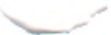 